Регистрация на итоговое сочинение (изложение) 2022-202307 декабря 2022г (среда) проводится итоговое сочинение (изложение) для выпускников, завершающих обучение по программам среднего общего образования в 2023г. Основание: 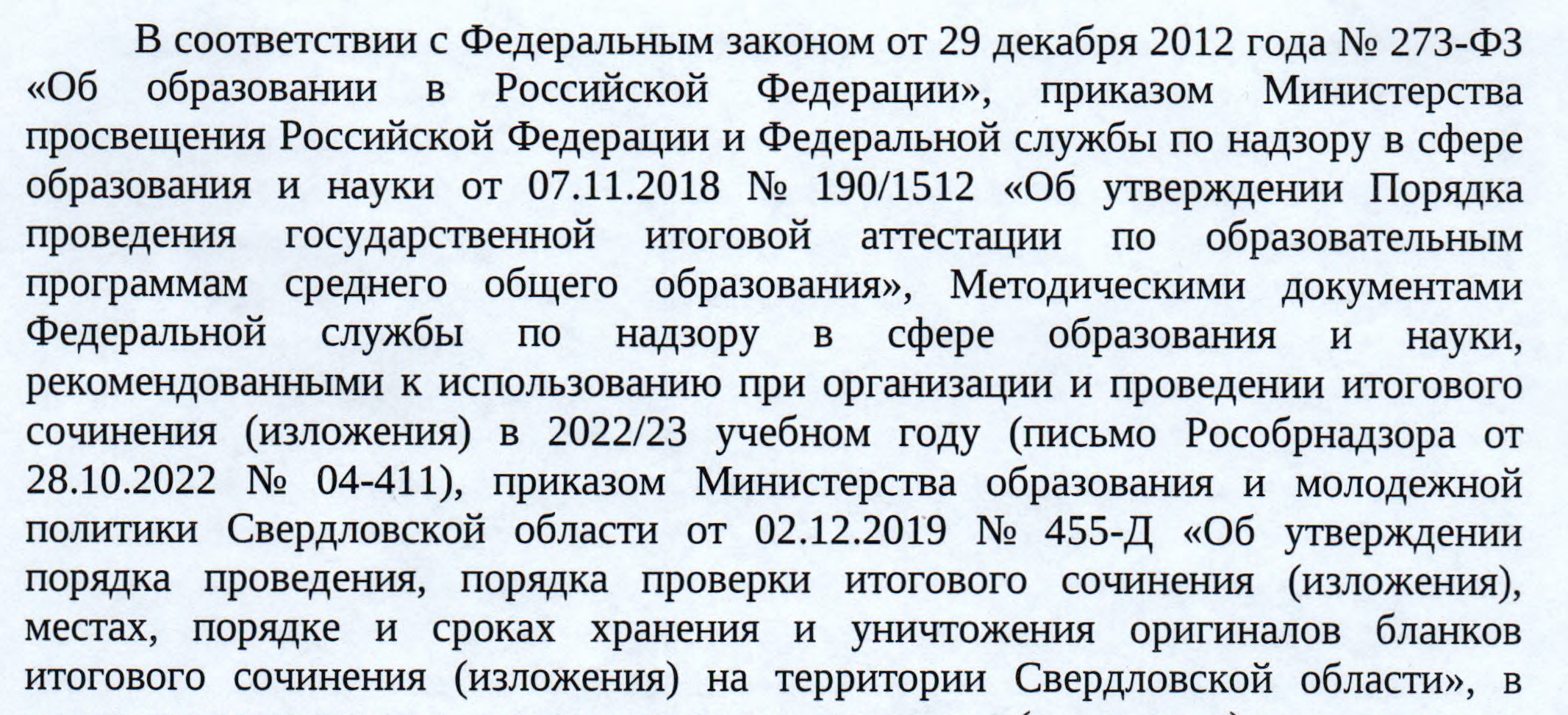 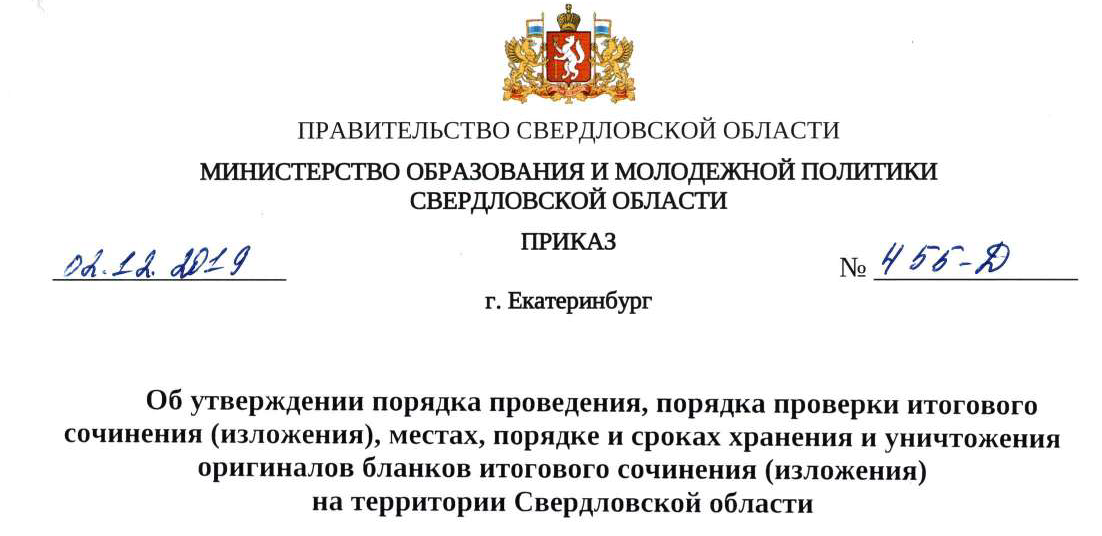 Сроки подачи заявления:до 23 ноября 2022 года, дополнительные сроки (1 февраля 2023 года и 3 мая 2023 года). При себе иметь копию и оригинал паспортаОтветственная: Ушкова Валентина Геннадьевна, заместитель директора (УР)Часы работы: вторник-пятница с 09:00 до 16.00, пятница с 9.00 до 15.00.Выходные дни: суббота, воскресенье.Контактный тел.: 3436357156Учащиеся образовательных организации среднего общего образования регистрируются на итоговое сочинение (изложение) в своем образовательном учреждении (МАОУ СОШ №56).